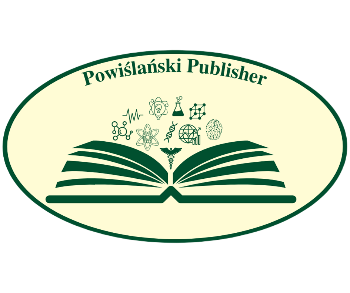 TO BE FILLED IN BY THE PUBLISHERReference .........................................Name, degree, academic title of the Reviewer ......................................................................................................................................................Title of the reviewed paper .........................................................................................................................................................................................................................................................................The author of the reviewed work ..................................................................................................................TO BE FILLED IN BY THE REVIEWERReviewAn integral part of the review shall be the comments made on the hard copy or in the file containing the workTitle ................................................................................................................................................General conclusions, suggestions, comments for the author ...................................................................................................................................................................................................................................................Recommendation:accept the work for publication without reservationaccept the work for publication following the author's corrections referred to in the reviewsend the work for review after suggested changes have been madereject the work in its entiretyPART FOR THE PUBLISHER..................................				..........................................................................date 						                   legible signature of the ReviewerYESNOAfter modificationsIs the title of the work relevant to the content?Is the thesis summary clearly worded and accurately describes the work?Are the keywords chosen correctly?Is the language of the work correct and scientific?Is the layout of the work correct (clear, coherent, logical) ?Should any parts of the work be expanded or shortened?Is the terminology and nomenclature used correct?Are the graphics necessary, sufficient, properly chosen (tables, graphs, charts, etc.)?Is the research problem correctly posed, are the research objectives appropriate and relevant?Are the research methods correctly selected and well presented?Has the theoretical basis been clearly described?Is the presentation of results correct and comprehensive?Are the conclusions correctly formulated, are they justified by the research findings and the content of the work?Are the footnotes properly drafted?Is the selection of sources and literature correct and does it take into account the current state of research?Is the bibliography correctly drafted?Is the work an original development of the problem?